Welcome to GaitWay!Thank you so much for your interest in GaitWay Therapeutic Horsemanship. We are excited that you want to become a volunteer. Our volunteers are the lifeblood of our center and our GaitWay riders could not achieve their goals without the help of wonderful people like you.In addition to assisting the instructors as a lesson volunteer, there are many other volunteer opportunities to choose from. We feel that you will find a match for your special talents. The following pages include the description of some of the opportunities as well as volunteer registration forms. Please fill out the forms and return them to:GaitWay Therapeutic Horsemanship 1300 Lawrence ParkwaySt. Gabriel, LA 70776 Office: 225.319.7344 volunteer@GaitWay.orgWe look forward to having you on our GaitWay Team!Volunteer Application Please PrintName: ____________________________________________Date____________________________________ Address: __________________________________________________________________________________ City: ________________________________________________________________ Zip: _________________ Phone: (H) __________________________ (C) __________________________ (W)______________________ Email: ________________________________________________ Date of Birth: ________________________ Parent/Guardian __________________________________________________Phone____________________ (If under 18) How did you find out about us? __________________________________________________ Height ______ Shirt Size _______ Fluent foreign language? ____________________________Employer/School: _____________________Occupation: ___________________________Areas of interest: (check all that apply) Riding Classes _____ Tack Cleaning _____ Facility Maintenance _____ Horse Care_____ Office work _____ Fund Raising _____ Special Events _____ Other________________ Experience working with horses: little/none____ some___ considerable_____ Please describe briefly: Experience with people with disabilities: little/none___ some ___considerable____ Please describe briefly: 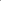 POLICY OF CONFIDENTIALITY: I agree to respect and observe the privacy and confidentiality of the participants, volunteers, employees and donors of GaitWay Therapeutic Riding Center and not discuss or disclose any sensitive information about any person or their family. Volunteer/Participant Signature: _______________________________Date________________ Signature of Parent Guardian _____________________________________________________ (If volunteer/participant is under 18 years of age, both signatures are required) __________________________________________________________________ Background checks:In order to insure the safety of our riders/clients and volunteers GaitWay reserves the right to perform a background check on all individuals 18 years of age and older.PLEASE COMPLETE: Driver’s License#____________________________________State:______ Zip:____________ Have you ever been convicted of a criminal offense? _______Yes _______No. If yes, when_________ Explain:____________________________________________________________________ __________________________________________________________________________ The above information may be verified and I give permission to make inquiry of others, including a background check, concerning my suitability to act as a volunteer at GaitWay. Volunteer Signature________________________________________ Date________________ Signature of Parent/Guardian ____________________________________________________ (If volunteer/participant is under 18 years of age, both signatures are required) PERMISSION AND RELEASEPHOTOGRAPH/IMAGE RELEASE:I, _____________________, (parent/guardian) (hereinafter referred to as “Guardian”) hereby ____ consent ____ do not consent the use and reproduction by GaitWay of any and all photographs and any other audiovisual materials taken of me or my child for promotional printed material, educational activities, exhibitions, or for any other use for the benefit of the program. LIABILITY RELEASE FOR GAITWAY THERAPEUTIC HORSEMANSHIP, INC. (“GAITWAY”): Louisiana law recognizes the inherent risks involved when an individual participates in equine activities. By signing this document, I, ________________________________ (participant OR parent/guardian) expressly give my permission for myself OR my child, ________________________________, to participate in all farm related or equine activities located either onsite at the GaitWay facility or at any GaitWay sponsored activity off site. Further, I hereby expressly acknowledge that I have read the following language of Louisiana Revised Statute 9:2795.1 and understand that neither GaitWay nor any GaitWay agent, volunteer, board member, or employee is liable for any personal injuries whatsoever that any participants may incur during any GaitWay sponsored event: WARNING: UNDER LOUISIANA LAW, A FARM ANIMAL ACTIVITY SPONSOR [INCLUDING GAITWAY] OR FARM ANIMAL PROFESSIONAL IS NOT LIABLE FOR AN INJURY TO OR THE DEATH OF A PARTICIPANT IN A FARM ANIMAL ACTIVITY RESULTING FROM THE INHERENT RISKS OF THE FARM ANIMAL ACTIVITY, PURSUANT TO R.S. 9:2795.1." ________________________________                                                                                           ______________Signature (Participant OR Parent/Guardian)                                                                                           Date___________________________________ Printed Name (Participant OR Parent/Guardian) AUTHORIZATION FOR EMERGENCY MEDICAL TREATMENT CONSENT PLAN I give consent for emergency medical treatment/aid (including x-ray, surgery, hospitalization, medication, and any treatment procedure deemed “life saving” by the physician) In the event emergency medical aid/treatment is required due to illness or injury during the process of receiving services, any participation on my part at GaitWay, or while being on the property of GaitWay, I authorize GaitWay Therapeutic to: 1. Secure and retain medical treatment and transportation, if needed. 2. Release records upon request to the authorized individual or agency involved in the medical emergency treatment. Volunteer/Participant Consent Signature______________________________________ Date: ____________ Signature of Parent/Guardian ________________________________________________________________ (If volunteer/participant is under 18 years of age, both signatures are required) NON-CONSENT PLAN I do not give consent for emergency medical treatment/aid in the event of illness during the process of receiving services, any participation on my part at GaitWay, or while being on the property of GaitWay. In the event emergency treatment/aid is required, I wish the following procedures to take place:_______________________________________________________________________________________________________________________________________________________________________________ __________________________________________________________________________________________ Volunteer/Participant Signature: ____________________________________Date: ___________ Signature of Parent Guardian _____________________________________________________ (If volunteer/participant is under 18 years of age, both signatures are required) Volunteer/Participant Name:_____________________________________________________ Please Print 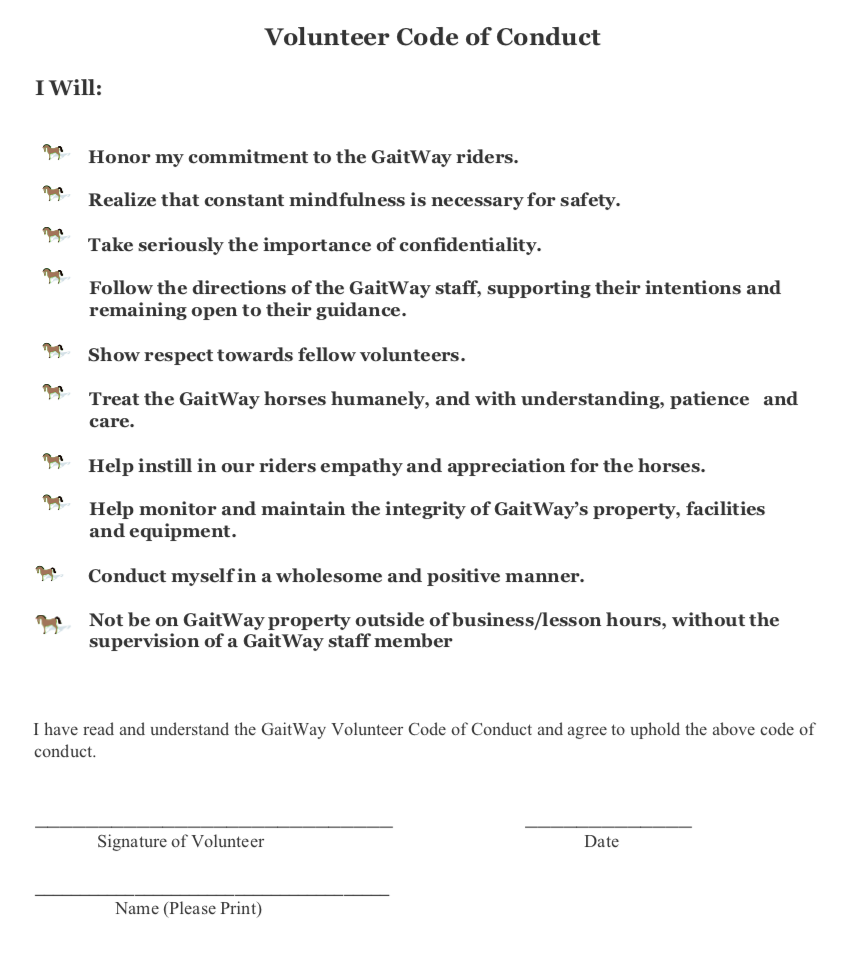 Emergency Contact Information: Name/relationship _______________________ Phone: Cell ________________Work ______________Home: ____________ Volunteer/Participant’s Name:__________________________________________________________________ In case of Emergency, contact: ____________________________ Phone(s): _____________________________ Preferred Medical Facility: ____________________________________________________________________ Please indicate any allergies: ___________________________________________________________________ Please indicate any disability, limitations or medical conditions that may affect your volunteer role and that we should be aware of __________________________________________________________________________ __________________________________________________________________________________________ Date of last Tetanus shot________________ 